Итоговая работа по русскому языку для 2 класса_______________________________________________________________________фамилия, имя учащегосяВариант 1.Часть 1. Задание №1. Отметь ряд, в котором все слова начинаются с согласного звука:  1.Штора, коньки, осень, льдина.    	              2. Тыква, чтение, угольки, домик. 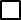  3. Лось, экран, весна, лавка . 	                4. Ягода, йогурт, ветка, щавель._____________________________________________________________________________ Задание №2. Отметь слово, в котором третий по счёту звук – мягкий согласный.1. Мыши.       2. Чучело.      3. Перчатки.       4. Грязища._________________________________________________________________________________Задание №3. Отметь трёхсложное слово, которое имеет только один вариант переноса:1. Морозы.       2. Ольга.      3. Юлия.       4. Яркое._____________________________________________________________________________________Задание № 4.Отметь слово, в котором все согласные звуки звонкие.1.Овраг.      2. Дождь.       3. Лыжня.       4. Книга.____________________________________________________________________________________Задание № 5.Отметь правильное утверждение о звуковом составе слова кисель.В слове кисель:1) 5 звуков, 6 букв.                                            2) первый звук твёрдый согласный.3) второй гласный безударный.                       4) 6 букв, 6 звуков._____________________________________________________________________________________Задание №6.Отметь слово, в котором звуки стоят в следующем порядке:1. Ручка.         2. Кузов.          3.Ёлка.                4. Дольки._________________________________________________________________________________Задание №7.Отметь группу родственных слов.1. Гора, горный,  горевать, горняк.                       2. Рисунки, рисовать, рисовый, зарисовка.3. Лесник, лестница, лесистый, лесничий           4. Бег, бегать, бегун, пробежка.________________________________________________________________________________Задание №8.Отметь слово, в котором есть орфограмма «Безударные проверяемые гласные в корне слова».1. Стена.    2. Реки.    3. Поле.    4. Листик. _________________________________________________________________________________Задание №9.Отметь слово, которое является проверочным в данной группе слов.1. Светает.         2. Светит.          3. Световой.          4. Светящий._________________________________________________________________________________Задание №10.Отметь слово, в котором на месте пропуска нужно написать букву о.1. П…рник.         2. Ст…рик.          3. Гл..за.            4. Кр…ты._________________________________________________________________________________Задание №11.Отметь слово, с разделительным мягким знаком.1. Пузырьки.         2. Зверьки.          3. Оладьи.            4. Щавель.________________________________________________________________________________Задание №12.Какое из слов проверили правильно? Отметь правильное доказательство.1. Бегун – можно проверить словом белый.        2. Летит – можно проверить словом лёд. 3. Зубки – можно проверить словом зубы.        4. Травка – можно проверить словом травки.Задание №13.Отметь словосочетание, в котором допущена орфографическая ошибка.1. Домашняя  работа.            2. Школьный автобус.     3. Ехал на коньках.      4. Свежее малоко.______________________________________________________________________________Задание №14.Отметь пару, в которой допущена ошибка.1. Верхний - нижний.                           2. Глубокий - мелкий.3. Красивый – прекрасный.               4. Быстрый - медленный._________________________________________________________________________________Задание №15.Отметь слово, которое имеет несколько значений.1. Книга.                           2. Река.3. Берёза.                          4. Молния._________________________________________________________________________________Задание №16.Отметь словосочетание, которое имеет прямое  значений.1. Кислое яблоко.                               2. Золотые руки.3. Мягкий характер.                           4. Сонные берёзки.Часть 2.Задание №17.Даны слова:  травка,  дворы,  шарфы,  шапка,  роса,  свет.Объедини эти слова в две группы в зависимости от того, какая орфограмма есть в корне слова:_________________________________________________________________________________Задание №18.Даны слова: зонт, озеро, груз, морозы, земляника, указка .Запиши слова в нужный столбик таблицы. Обрати внимание: некоторые слова не нужно будет писать ни в один из столбиков.Задание №19.а) Определи границы предложения – поставь точки; отметь верное количество предложений.Пришла дружная весна светит тёплое солнышко рыхлый снег остался только в тени леса на лесных озёрах треснул лёд.3 предложения.                   2) 5 предложений.3)  4 предложения .                 4) 2 предложения.б)  Подчеркни имена прилагательные волнистой линией.в) Выпиши последнее предложение, подчеркни грамматическую основу:________________________________________________________________________________________________________________________________________________________________Задание №20. Прочитай текст.Маленький Петя шел по тропинке. Навстречу выбежала черная лохматая собака. Петя испугался и хотел убежать. Но вдруг к его ногам прижался маленький котенок и жалобно замяукал. Он просил защиты от страшного зверя. Пете стыдно стало перед котенком. Мальчик поднял его и смело пошел навстречу собаке. Собака остановилась, испуганно посмотрела на Петю и скрылась в кустах.55 слов (По В. Сухомлинскому.)Запиши основную мысль текста. В твоей записи должно быть 1-3 предложения._________________________________________________________________________________________________________________________________________________________________________________________________________________________________________________________________________________________________________________________________________________________________________________________________Выполняя задания, выбирай правильный вариант из четырёх возможных. Правильный ответ всегда только один.Правильный ответ отмечаем значком Х в тексте работы.Нельзя пользоваться учебниками, рабочими тетрадями, справочниками.1 звук2 звук3 звук4 звук5 звуктвёрдый согласныйударный гласныймягкий согласныймягкий согласныйбезударный гласныйПри выполнении заданий этой части работы запиши ответ на специально отведённых для этого строках.1 группа2 группаСлова со звуком  зСлова со звуком    з'